FICHA TÉCNICA FOTO: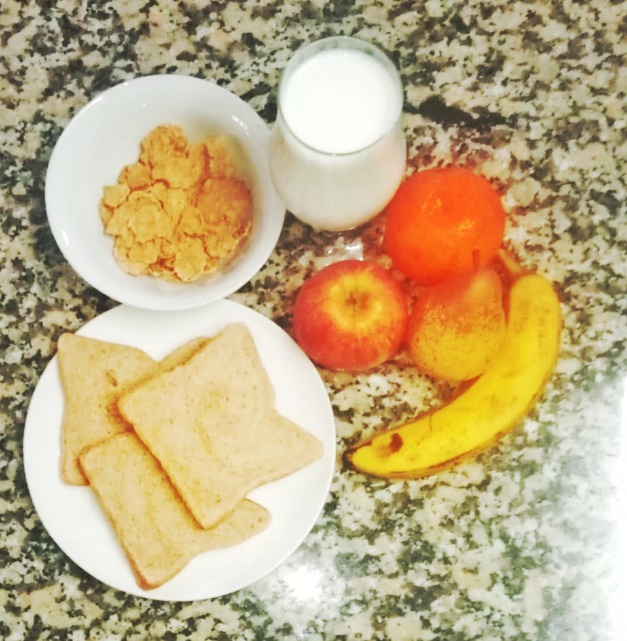 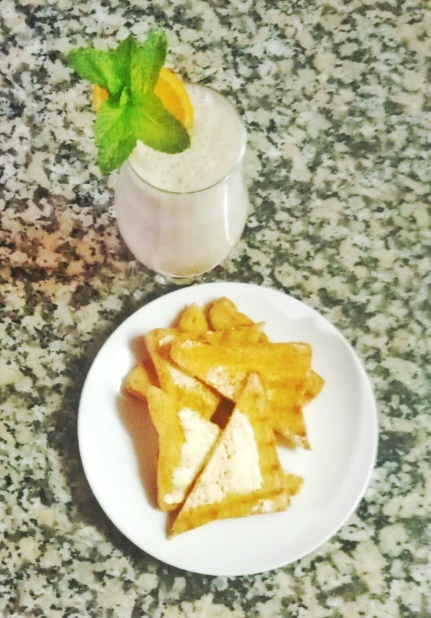 Designação do Produto- Batido de frutas com tosta de cereaisNº de Doses- 3IngredientesQuantidadeUnidade MedidaPCUPreço Totalmaçã1unidade0,36€0,36€pera1unidade0,30€0,30€laranja1unidade0,39€0,39€banana1unidade1,73€1,73€leite1copo0,08€0,08€cereais100gramas0,51€0,51€pão de cereais9fatias0,08€0,71€Custo total4,09€4,09€4,09€4,09€Custo dose1,36€1,36€1,36€1,36€Tempo médio de preparação0:10h0:10h0:10h0:10h